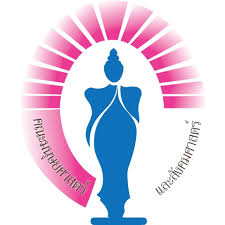 แบบยื่นความประสงค์ขอออกฝึกประสบการณ์วิชาชีพวันที่...........เดือน...............พ.ศ....................เรื่อง ขอออกฝึกประสบการณ์วิชาชีพเรียน คณบดีคณะมนุษยศาสตร์และสังคมศาสตร์	ข้าพเจ้า (นาย/นาง/นางสาว/อื่น ๆ)......................................................................... นักศึกษาหลักสูตร........................................................................ สาขาวิชา............................................. ชั้นปีที่..... รหัสประจำตัวนักศึกษา............................................. เบอร์ติดต่อ...................................... มีความประสงค์ขอออกฝึกประสบการณ์วิชาชีพ ในภาคเรียนที่............ปีการศึกษา...........โดยมีรายละเอียดดังนี้	1.	สถานประกอบการที่ขอเข้ารับการฝึกงาน ชื่อ.................................................................		ส่วนงานที่เข้าฝึก...................................... ตำแหน่งของผู้อนุมัติรับเข้าฝึกงาน...................................		รายละเอียดของงานที่เข้าฝึก.............................................................................................................		..........................................................................................................................................................		ที่อยู่เลขที่........................ หมู่............ ถนน............................ ตำบล/เขต................................ 			อำเภอ/แขวง..................................... จังหวัด.................................. รหัสไปรษณีย์........................... 		เบอร์ติดต่อ.................................... โทรสาร.................................. E-mail........................................		ฝึกประสบการณ์วิชาชีพ ในภาคเรียนที่.........ปีการศึกษา...........	วันที่เริ่มฝึกงาน .............................................. วันที่สิ้นสุดการฝึกงาน ..............................................	จึงเรียนมาเพื่อโปรดพิจารณา					ลงชื่อ......................................................ผู้ยื่นคำขอ					(......................................................................)	คำยินยอมของผู้ปกครอง (พร้อมแนบสำเนาบัตรประชาชนของผู้ปกครอง)	ข้าพเจ้า...............................................เกี่ยวข้องเป็น...........ของ(ชื่อผู้ยื่นคำขอ)......................................เบอร์ติดต่อผู้ปกครอง...............................	□ ทราบและยินยอมให้ออกฝึกประสบการณ์วิชาชีพ	□ ไม่ยินยอม เนื่องจาก...........................................................................................................................					ลงชื่อ......................................................ผู้ปกครอง					(.............................................................)ความเห็น...............................................................ลงชื่อ..................................................(................................................)อาจารย์ที่ปรึกษารายวิชาฝึกประสบการณ์วิชาชีพความเห็น...............................................................ลงชื่อ..................................................(................................................)ประธานหลักสูตร/รองประธานหลักสูตรความเห็น...............................................................ลงชื่อ..................................................(นายวรฉัตร  แก้วกูร)เจ้าหน้าที่ฝ่ายพัฒนานักศึกษา□ อนุมัติ          □ ไม่อนุมัติความเห็น...............................................................ลงชื่อ..................................................(อาจารย์วุฒิไกร  ไชยมาลี)รองคณบดีฝ่ายกิจการนักศึกษาและศิษย์เก่าสัมพันธ์